PANASZBEJELENTŐ ŰRLAP 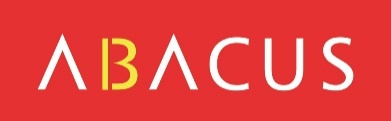 Az alább felsorolt árukat küldöm reklamációra, és kérem a reklamációról visszaigazolás kiállítását, melyben feltüntetem, hogy mikor éltem ezzel a jogommal, mi a reklamáció tartalma, milyen reklamáció rendezési módot kérek, valamint elérhetőségeimet a reklamáció rendezésével kapcsolatos tájékoztatás céljából.Az árut a következő címre küldöm:   	Abacus Electric, s.r.o.Panaszok osztálya370 01 Planá 2Cseh KöztársaságA vevő dátuma és aláírása:  ................................      Elő- és utónév:Cím:E-mail cím:Telefon:Bankszámlaszám:Termék típusa és márkája (pl. EVOLVEO EasyPhone EB)Az áru sorozatszáma:Megrendelés vagy számla száma:Másik eladótól történő vásárlás esetén kérjük, csatolja a vásárlási bizonylat másolatát.A vásárlás dátuma:A hibák leírása:A panaszkezelés javasolt módja: